Check against delivery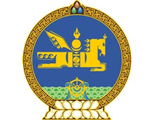 26th Session of the UPR Working GroupMongolia’s statement at the Review of Timor-Leste03 November 2016Mr. President,Mongolia warmly welcomes the delegation of Timor-Leste to the UPR Working Group.We commend Timor-Leste`s commitment to constructively engage in the UPR process and the Special Procedures as well. We welcome the establishment of the National Directive Commission and commend the continued efforts to strengthen the institutional capacity and financial independence of the Ombudsman for Human Rights and Justice. We believe that the adoption of the Human Rights National Action Plan is an important step towards ensuring the rights of the people of Timor-Leste are upheld and protected.Mongolia appreciates Timor-Leste`s strong commitment and the concrete steps taken to promote gender equality, combat domestic violence, and protect the rights of children, youth and persons with disabilities. Yet we believe that the consistent efforts and effective monitoring mechanisms are important to achieve zero tolerance to injustices.             It is our concern that women, children and persons with disabilities, especially those from vulnerable groups, continue to face discrimination and exclusion in all areas of life, including employment, health services, education and access to legal assistance and justice in the country. In this connection, Mongolia wishes to recommend Timor-Leste to ratify the Convention on the Rights of Persons with Disabilities, further strengthen the judicial institutions and expand the use of mobile courts. I thank you, Mr. President.